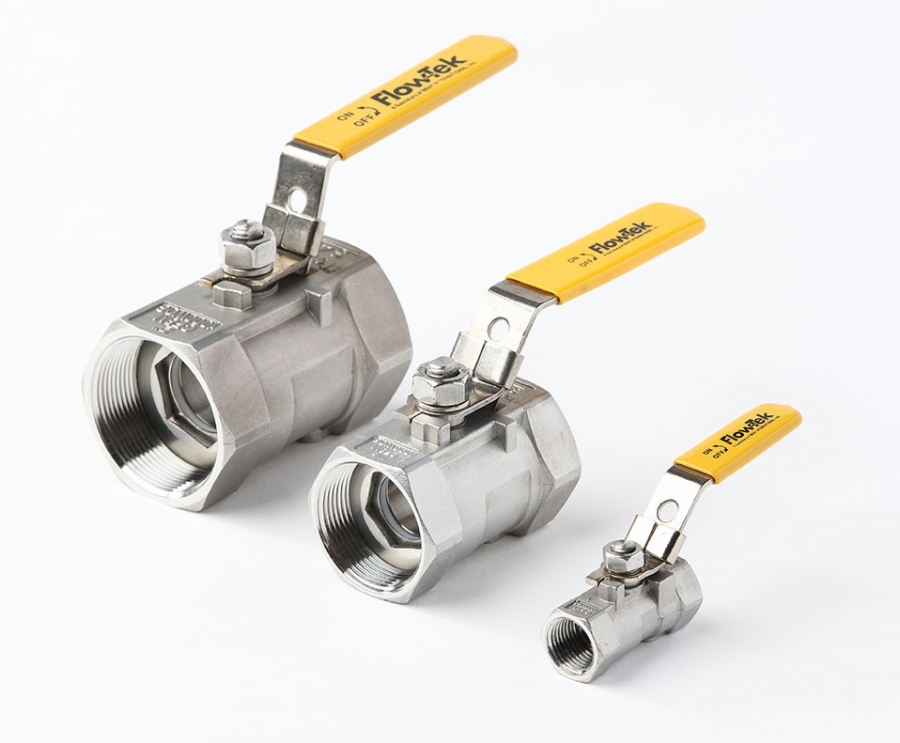 FICHA TECNICA OM4010002VALVULA ESFERICA MODELO S40ESPECIFICACIONESESPECIFICACIONESPASOReducidoESTILO DE CUERPO1 piezaDIAMETROS DISPONIBLES1/4" - 2" (8mm - 50mm)RANGO DE TEMPERATURA-50°F a 450°F (-46°C a 232°C)CALIFICACIONES DE PRESIÓN (RATINGS)1000 psi WOG (69 Bar)CONEXIÓNNPTMATERIALES CONSTRUCTIVOS DEL CUERPOAcero Inoxidable (SS) MATERIAL DEL ASIENTORPTFEAPLICACIONESServicio General, Aire, Agua, Petróleo y Gas, etc.-